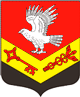 Муниципальное образование«ЗАНЕВСКОЕ   ГОРОДСКОЕ   ПОСЕЛЕНИЕ»Всеволожского муниципального района Ленинградской областиАДМИНИСТРАЦИЯПОСТАНОВЛЕНИЕ25.02.2021	№ 159д. ЗаневкаВ целях развития и совершенствования ведения гражданской обороны, защиты населения и территории муниципального образования «Заневское городское поселение» от чрезвычайных ситуаций природного и техногенного характера, обеспечения безопасности жизнедеятельности населения, профилактики правонарушений, террористических и экстремистских угроз, обеспечения первичных мер пожарной безопасности и безопасности людей на водных объектах, в соответствии с Водным Кодексом Российской Федерации, Федеральными законами от 06.10.2003 № 131-ФЗ «Об общих принципах организации местного самоуправления в Российской Федерации», от 12.02.1998 № 28 - ФЗ «О гражданской обороне», от 21.12.1994 № 68-ФЗ «О защите населения и территорий от чрезвычайных ситуаций природного и техногенного характера», от 06.03.2006 № 35-ФЗ «О противодействии терроризму», от 25.07.2002 № 114-ФЗ «О противодействии экстремистской деятельности», от 21.12.1994 № 69-ФЗ «О пожарной безопасности», от 02.04.2014 № 44-ФЗ «Об участии граждан в охране общественного порядка», Законом Ленинградской области от 15.04.2015 № 38-ОЗ «Об участии граждан в охране общественного порядка на территории Ленинградской области», постановлением Правительства Ленинградской области от 29.12.2007 № 352 «Об утверждении Правил охраны жизни людей на водных объектах Ленинградской области», уставом муниципального образования «Заневское городское поселение» Всеволожского муниципального района Ленинградской области, постановлением администрации муниципального образования «Заневское городское поселение» Всеволожского муниципального района Ленинградской области от 09.02.2018 № 72 «Об утверждении Порядка разработки, реализации и методики оценки эффективности муниципальных программ», администрация муниципального образования «Заневское городское поселение» Всеволожского муниципального района Ленинградской областиПОСТАНОВЛЯЕТ:1. В постановление администрации от 09.02.2021 № 95 «Об утверждении муниципальной программы «Безопасность муниципального образования «Заневское городское поселение» Всеволожского муниципального района Ленинградской области на 2021 - 2023 годы» внести следующие изменения: 1.1. В разделе 6 «Сроки реализации муниципальной программы, этапы и сроки их реализации с промежуточными показателями, перечень основных мероприятий муниципальной программы с указанием сроков реализации и ожидаемых результатов» в подразделе «Профилактика правонарушений, террористических и экстремистских угроз» в пункте 4 «Техническое обслуживание действующих муниципальных систем видеонаблюдения» в 2021 году цифры «500.0» заменить на «250.0». 1.2. В разделе 6 «Сроки реализации муниципальной программы, этапы и сроки их реализации с промежуточными показателями, перечень основных мероприятий муниципальной программы с указанием сроков реализации и ожидаемых результатов» подраздел «Профилактика правонарушений, террористических и экстремистских угроз» дополнить пунктами 9 и 10 следующего содержания:2. Настоящее постановление подлежит официальному опубликованию в газете «Заневский вестник» и размещению на официальном сайте муниципального образования http://www.zanevkaorg.ru.3. Настоящее постановление вступает в силу со дня его официального опубликования.4. Контроль за исполнением настоящего постановления возложить на заместителя главы администрации Гречица В.В.Глава администрации	А.В. ГердийО внесении изменений в постановление администрации от 09.02.2021 № 95 «Об утверждении муниципальной программы «Безопасность муниципального образования «Заневское городское поселение» Всеволожского муниципального района Ленинградской области на 2021 - 2023 годы»ОсновныемероприятияпрограммыСроки исполненияОбъемы финансирования(тыс. руб.)Исполнитель9. Оплата аренды помещения для участкового уполномоченного полиции в г. п. Янино-1до 31.12.2021170.0Начальник сектора ГОЧСи безопасности10. Оплата аренды помещения для установки видеорегистратора системы видеонаблюдения, построенной в г. п. Янино-1до 31.12.202180.0Начальник сектора ГОЧСи безопасности